Instrukcja wejścia na teren Wojewódzkiego Szpitala Zespolonego im. dr. Romana Ostrzyckiego w Koninie osoby ze szczególnymi potrzebami z psem asystującymSpis treściDefinicje	3Cel instrukcji	3Zakres – obszary, które należy objąć instrukcją	3Zasady postępowania	3Załączniki	3Dokumenty związane z instrukcją	3DefinicjeOsoba z niepełnosprawnością - osoba, której stan fizyczny, psychiczny i umysłowy trwale bądź okresowo ogranicza lub uniemożliwia wypełnianie ról społecznych, a w szczególności ogranicza zdolności do wykonywania pracy zawodowej, jeżeli uzyskały orzeczenie o zakwalifikowaniu do jednego z trzech stopni niepełnosprawności albo orzeczenie o całkowitej lub częściowej niezdolności do pracy, a jeśli nie ukończyły 16 roku życia orzeczenie o niepełnosprawności. Pies asystujący - odpowiednio wyszkolony i specjalnie oznaczony pies, w szczególności pies przewodnik osoby niewidomej lub niedowidzącej oraz pies asystent osoby z niepełnosprawnością ruchową, który ułatwia osobie z niepełnosprawnością aktywne uczestnictwo w życiu społecznym.Psy są szkolone w zależności od funkcji, jakie będą pełnić. Mogą to być m.in.:pies przewodnik - jest to pies wyszkolony indywidualnie do pomocy osobie niewidomej lub niedowidzącej, który np. pomaga swobodnie poruszać się w przestrzeni publicznej;pies asystent - to pies wyszkolony indywidualnie do pomocy osobie z niepełnosprawnością fizyczną, która nie jest w stanie wykonywać pewnych czynności dnia codziennego, jak np. zakładanie kurtki czy skarpetek, podniesienie przedmiotu, który upadł, zapalanie światła;pies szkolony do tego, by pomagać osobom niesłyszącym. Jego zadaniem jest informowanie właściciela o istotnych dźwiękach, np. dzwonku do drzwi, ale też o dźwięku syreny alarmowej;pies szkolony, by ostrzegać właściciela przed atakiem epilepsji/niedocukrzenia. Pozwoli to przygotować się odpowiednio do ataku padaczki/ hipoglikemii.Uprząż dla psa - to rodzaj mocowania dla psa, która posiada: szeroką taśmę (w kształcie litery „U”, patrząc od góry) poprowadzona przed mostkiem, stałej długości (nieregulowana); taśmę (pętla) poprowadzoną wokół klatki piersiowej, zapinana i regulowana; uchwyt (rączka) w górnej części (na przedłużeniu pętli) umożliwiająca przypięcie smyczy czy przytrzymanie zwierzaka na spacerze. Nie obejmuje ona tylko szyi jak smycz oraz obroża, ale również i tułów zwierzęcia. Pracownik Wojewódzkiego Szpitala Zespolonego im. dr. Romana Ostrzyckiego zwany dalej Pracownikiem to osoba świadcząca usługi medyczne i inne dla Wojewódzkiego Szpitala Zespolonego im. dr. Romana Ostrzyckiego w Koninie niezależnie od formy zatrudnienia.Cel instrukcjiCelem procedury jest określenie zasad zapewnienia wstępu osobie korzystającej z psa asystującego na teren WSZ w Koninie, aby realizować minimalne wymagania służące zapewnieniu dostępności osobom ze szczególnymi potrzebami. Zakres – obszary, które należy objąć instrukcjąOddziały szpitalne WSZ w Koninie, Zakład Pielęgnacyjno – Opiekuńczy, Zakłady Diagnostyczne, Poradnie Specjalistyczne, Administracja.Zasady postępowaniaOsoby ze szczególnymi potrzebami mają prawo do niezależnego, samodzielnego i aktywnego życia oraz nie mogą podlegać dyskryminacji, dlatego też osoba z niepełnosprawnością wraz z psem asystującym, który ma wystawiony certyfikat może korzystać z prawa wstępu do określonych miejsc, między innymi do użyteczności publicznej, w tym do budynków i ich otoczenia przeznaczonych m.in. na potrzeby opieki zdrowotnej. Odpowiednie oznaczenia znajdują się na drzwiach wejściowych do budynków WSZ w Koninie, odpowiednio przy ul. Szpitalnej 45 i ul. Kard. St. Wyszyńskiego 1.
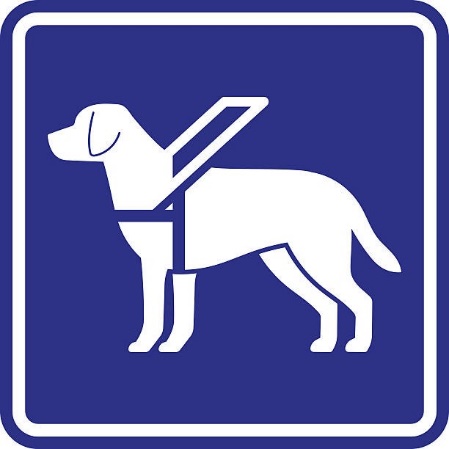  Osoby odpowiedzialne: pracownicy szpitala.Pracownicy WSZ w Koninie NIE mają prawo żądać, by osoba z niepełnosprawnością zostawiła psa asystującego przed wejściem do budynku.  
Osoby odpowiedzialne: pracownicy szpitala.Prawa i obowiązki właścicieli psa asystującegoOsoby z niepełnosprawnością korzystające z pomocy psa asystującego mają prawo wstępu na teren WSZ w Koninie włącznie z budynkami administracyjnymi, poradniami i oddziałami szpitalnymi z wyjątkiem miejsc przeznaczonych tylko dla personelu szpitalnego.Osoby z niepełnosprawnością, korzystające z pomocy psa przewodnika, nie mają obowiązku informowania o zaplanowanej wizycie.Pies asystujący powinien być wyposażony w uprząż. Osoby z niepełnosprawnością muszą bezwzględnie posiadać certyfikat potwierdzający status psa asystującego i zaświadczenie o wykonaniu wymaganych, aktualnych szczepień weterynaryjnych.
Certyfikat zawiera m.in.: Miejsce i datę wydania certyfikatu, Numer i datę wpisu do rejestru prowadzonego przez Pełnomocnika Rządu ds. Osób Niepełnosprawnych, Rasę, imię oraz datę urodzenia psa, Imię i nazwisko osoby z niepełnosprawnością, której pies asystujący będzie służył,Podstawę prawną wydania certyfikatu oraz pieczęć i podpis podmiotu wydającego certyfikat. Pies NIE musi być na smyczy i nosić kagańca. Pracujący pies musi mieć umieszczony, w widocznym miejscu na uprzęży, napis „pies asystujący”. Psa nie można dotykać, głaskać, rozpraszać - pies jest w pracy.Właściciel odpowiada za swojego psa i ponosi pełną odpowiedzialność za szkody wyrządzone na terenie podmiotu leczniczego.Osoby odpowiedzialne: pracownicy szpitala.Pracownik szpitala/ asystent opiekujący się osobą ze szczególnymi potrzebami zobowiązany jest do zapewnienia psu asystującemu w razie potrzeby dostępu do miski z wodą na korytarzu oraz miejsca w gabinecie/w pokoju, w którym to pies asystujący może się położyć, ma dostęp do światła i wody, a temperatura w pomieszczeniu jest pokojowa. Pomieszczenie powinno być zamykane/kontrolowane, żeby pies nie wyszedł np. w poszukiwaniu swojego opiekuna. 
Miski do pobrania znajdują się w punktach informacyjnych /punkt pobytu pracowników ochrony/szatnia danego budynku szpitala.
Osoby odpowiedzialne: pracownicy szpitala, pracownik ochrony.Pies asystujący NIE może przebywać NA STAŁE w oddziałach szpitalnych. 
Jeżeli stan zdrowia chorego wskazuje, że pacjent będzie skierowany na oddział szpitalny wówczas asystent/pracownik WSZ Koninie kontaktuje się w sprawie przekazania psa asystującego po opiekę:Z członkiem rodziny/ przyjacielem, którego wskaże osoba z niepełnosprawnością;Z organizacją, która przeprowadziła szkolenie psa, a jej nazwa wskazana jest w certyfikacie.Pies oczekuje na przekazanie do tymczasowego opiekuna w wyznaczonym miejscu na terenie szpitala (punkt pobytu pracowników  ochrony).
Osoby odpowiedzialne: pracownicy szpitala, pracownik ochrony.Przekazanie psa z miejsca tymczasowego opiekunowi w zastępstwie odbywa się po sprawdzeniu danych osobowych i odnotowaniu w dokumentacji wewnętrznej informacji: imię i nazwisko opiekuna psa w zastępstwie, miejsce zamieszkania i numer telefonu kontaktowego. 
Podpisany dokument pracownik ochrony przekazuje Asystentowi osób ze szczególnymi potrzebami (Załącznik nr 1).
Osoby odpowiedzialne: pracownik ochrony, asystent osoby ze szczególnymi potrzebami.Wyłącznie pies mający status psa asystującego MA prawo do codziennych odwiedzin swojego właściciela w WSZ w Koninie i jest traktowany jak osoba odwiedzająca.
Zwierzęta odwiedzające chorych robą to w obecności najbliższej rodziny/ tymczasowego opiekuna oraz obecności asystenta, który dba o bezpieczeństwo pacjentów i szpitalnych urządzeń.
UWAGA! Pies asystujący podczas odwiedzin jest w uprzęży.
Osoby odpowiedzialne: lekarz, pielęgniarka, położna, ratownik medyczny, opiekun medyczny, asystent osoby ze szczególnymi potrzebami, pracownik ochrony.ZałącznikiZałącznik nr 1 – Protokół przekazanie psa z miejsca tymczasowego opiekunowi w zastępstwieDokumenty związane z instrukcjąUstawa z dnia 19 lipca 2019 r. o zapewnianiu dostępności osobom ze szczególnymi potrzebami (Dz. U. z 2022 poz. 2240); Ustawa z dnia 27 sierpnia 1997 r. o rehabilitacji zawodowej i społecznej oraz zatrudnianiu osób niepełnosprawnych (Dz. U. z 2023 poz. 100.);  Rozporządzenie Ministra Pracy i Polityki Społecznej z dnia 1 kwietnia 2010 r. w sprawie wydawania certyfikatów potwierdzających status psa asystującego (Dz. U.  z 2010 Nr 64, poz. 399); Uchwała Sejmu Rzeczypospolitej Polskiej z dnia 1 sierpnia 1997 r. - Karta Praw Osób Niepełnosprawnych. (M.P. 1997 nr 50 poz. 475) SporządziłSpecjalista d/s epidemiologicznychdata01.08.2023podpisi pieczęćAlina RoszakSprawdziłKoordynator ds. Dostępnościdata03.08.2023podpisi pieczęćDanuta Mudry-KowalówSprawdziłSpecjalista ds. Systemu Zarządzania Jakościądata03.08.2023podpisi pieczęćJolanta KarolewskaZatwierdziłDyrektor WSZ Konindata 09.08.2023podpisi pieczęćKrystyna BrzezińskaObowiązuje w terminie od14 sierpnia  2023r14 sierpnia  2023r14 sierpnia  2023r14 sierpnia  2023r14 sierpnia  2023r